Be Well Counseling ServicesEmployment Application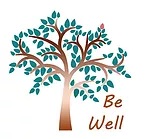 PERSONAL InformationPERSONAL InformationPERSONAL InformationPERSONAL InformationPERSONAL InformationPERSONAL InformationPERSONAL InformationPERSONAL InformationPERSONAL InformationPERSONAL InformationPERSONAL InformationPERSONAL InformationPERSONAL InformationPERSONAL InformationPERSONAL InformationPERSONAL InformationPERSONAL InformationPERSONAL InformationPERSONAL InformationPERSONAL InformationPERSONAL InformationPERSONAL InformationPERSONAL InformationPERSONAL InformationPERSONAL InformationPERSONAL InformationPERSONAL InformationPERSONAL InformationPERSONAL InformationPERSONAL InformationPERSONAL InformationPERSONAL InformationPERSONAL InformationPERSONAL InformationPERSONAL InformationPERSONAL InformationPERSONAL InformationPERSONAL InformationPERSONAL InformationPERSONAL InformationPERSONAL InformationPERSONAL InformationLast NameLast NameLast NameLast NameLast NameFirstFirstM.I.M.I.M.I.DateDateDateStreet AddressStreet AddressStreet AddressStreet AddressStreet AddressStreet AddressStreet AddressApartment/Unit #Apartment/Unit #Apartment/Unit #Apartment/Unit #Apartment/Unit #Apartment/Unit #CityStateStateZIPPhoneE-mail AddressE-mail AddressE-mail AddressE-mail AddressE-mail AddressDate AvailableDate AvailableDate AvailableDate AvailableDate AvailableDate AvailableDate AvailableSocial Security No.Social Security No.Social Security No.Social Security No.Social Security No.Position Applied forPosition Applied forPosition Applied forPosition Applied forPosition Applied forPosition Applied forPosition Applied forPosition Applied forPosition Applied forPosition Applied forAre you a citizen of the United States?Are you a citizen of the United States?Are you a citizen of the United States?Are you a citizen of the United States?Are you a citizen of the United States?Are you a citizen of the United States?Are you a citizen of the United States?Are you a citizen of the United States?Are you a citizen of the United States?Are you a citizen of the United States?Are you a citizen of the United States?Are you a citizen of the United States?Are you a citizen of the United States?Are you a citizen of the United States?Are you a citizen of the United States?Are you a citizen of the United States?Are you a citizen of the United States?YES  YES  NO  NO  NO  NO  If no, are you authorized to work in the U.S.?If no, are you authorized to work in the U.S.?If no, are you authorized to work in the U.S.?If no, are you authorized to work in the U.S.?If no, are you authorized to work in the U.S.?If no, are you authorized to work in the U.S.?If no, are you authorized to work in the U.S.?If no, are you authorized to work in the U.S.?If no, are you authorized to work in the U.S.?If no, are you authorized to work in the U.S.?If no, are you authorized to work in the U.S.?If no, are you authorized to work in the U.S.?If no, are you authorized to work in the U.S.?If no, are you authorized to work in the U.S.?If no, are you authorized to work in the U.S.?If no, are you authorized to work in the U.S.?YES  YES  NO  Have you ever worked for Be Well Counseling Services?Have you ever worked for Be Well Counseling Services?Have you ever worked for Be Well Counseling Services?Have you ever worked for Be Well Counseling Services?Have you ever worked for Be Well Counseling Services?Have you ever worked for Be Well Counseling Services?Have you ever worked for Be Well Counseling Services?Have you ever worked for Be Well Counseling Services?Have you ever worked for Be Well Counseling Services?Have you ever worked for Be Well Counseling Services?Have you ever worked for Be Well Counseling Services?Have you ever worked for Be Well Counseling Services?Have you ever worked for Be Well Counseling Services?Have you ever worked for Be Well Counseling Services?Have you ever worked for Be Well Counseling Services?Have you ever worked for Be Well Counseling Services?Have you ever worked for Be Well Counseling Services?YES  YES  NO  NO  NO  NO  If so, when?If so, when?If so, when?If so, when?If so, when?Have you ever been convicted of a felony?Have you ever been convicted of a felony?Have you ever been convicted of a felony?Have you ever been convicted of a felony?Have you ever been convicted of a felony?Have you ever been convicted of a felony?Have you ever been convicted of a felony?Have you ever been convicted of a felony?Have you ever been convicted of a felony?Have you ever been convicted of a felony?Have you ever been convicted of a felony?Have you ever been convicted of a felony?Have you ever been convicted of a felony?Have you ever been convicted of a felony?Have you ever been convicted of a felony?Have you ever been convicted of a felony?Have you ever been convicted of a felony?YES  YES  NO  NO  NO  NO  If yes, explainIf yes, explainIf yes, explainIf yes, explainIf yes, explainPERSONAL Summary – What sets you apart from other applicantsPERSONAL Summary – What sets you apart from other applicantsPERSONAL Summary – What sets you apart from other applicantsPERSONAL Summary – What sets you apart from other applicantsPERSONAL Summary – What sets you apart from other applicantsPERSONAL Summary – What sets you apart from other applicantsPERSONAL Summary – What sets you apart from other applicantsPERSONAL Summary – What sets you apart from other applicantsPERSONAL Summary – What sets you apart from other applicantsPERSONAL Summary – What sets you apart from other applicantsPERSONAL Summary – What sets you apart from other applicantsPERSONAL Summary – What sets you apart from other applicantsPERSONAL Summary – What sets you apart from other applicantsPERSONAL Summary – What sets you apart from other applicantsPERSONAL Summary – What sets you apart from other applicantsPERSONAL Summary – What sets you apart from other applicantsPERSONAL Summary – What sets you apart from other applicantsPERSONAL Summary – What sets you apart from other applicantsPERSONAL Summary – What sets you apart from other applicantsPERSONAL Summary – What sets you apart from other applicantsPERSONAL Summary – What sets you apart from other applicantsPERSONAL Summary – What sets you apart from other applicantsPERSONAL Summary – What sets you apart from other applicantsPERSONAL Summary – What sets you apart from other applicantsPERSONAL Summary – What sets you apart from other applicantsPERSONAL Summary – What sets you apart from other applicantsPERSONAL Summary – What sets you apart from other applicantsPERSONAL Summary – What sets you apart from other applicantsPERSONAL Summary – What sets you apart from other applicantsPERSONAL Summary – What sets you apart from other applicantsPERSONAL Summary – What sets you apart from other applicantsPERSONAL Summary – What sets you apart from other applicantsPERSONAL Summary – What sets you apart from other applicantsPERSONAL Summary – What sets you apart from other applicantsPERSONAL Summary – What sets you apart from other applicantsPERSONAL Summary – What sets you apart from other applicantsPERSONAL Summary – What sets you apart from other applicantsPERSONAL Summary – What sets you apart from other applicantsPERSONAL Summary – What sets you apart from other applicantsPERSONAL Summary – What sets you apart from other applicantsPERSONAL Summary – What sets you apart from other applicantsPERSONAL Summary – What sets you apart from other applicantsWhat uniqueness do you bring to Be Well Counseling Services? What uniqueness do you bring to Be Well Counseling Services? What uniqueness do you bring to Be Well Counseling Services? What uniqueness do you bring to Be Well Counseling Services? What uniqueness do you bring to Be Well Counseling Services? What uniqueness do you bring to Be Well Counseling Services? What uniqueness do you bring to Be Well Counseling Services? What uniqueness do you bring to Be Well Counseling Services? What uniqueness do you bring to Be Well Counseling Services? What uniqueness do you bring to Be Well Counseling Services? What uniqueness do you bring to Be Well Counseling Services? What uniqueness do you bring to Be Well Counseling Services? What uniqueness do you bring to Be Well Counseling Services? What uniqueness do you bring to Be Well Counseling Services? What uniqueness do you bring to Be Well Counseling Services? What uniqueness do you bring to Be Well Counseling Services? What uniqueness do you bring to Be Well Counseling Services? What uniqueness do you bring to Be Well Counseling Services? What uniqueness do you bring to Be Well Counseling Services? What uniqueness do you bring to Be Well Counseling Services? What uniqueness do you bring to Be Well Counseling Services? What uniqueness do you bring to Be Well Counseling Services? What uniqueness do you bring to Be Well Counseling Services? What uniqueness do you bring to Be Well Counseling Services? What uniqueness do you bring to Be Well Counseling Services? What uniqueness do you bring to Be Well Counseling Services? What uniqueness do you bring to Be Well Counseling Services? What uniqueness do you bring to Be Well Counseling Services? What uniqueness do you bring to Be Well Counseling Services? What uniqueness do you bring to Be Well Counseling Services? What uniqueness do you bring to Be Well Counseling Services? What uniqueness do you bring to Be Well Counseling Services? What uniqueness do you bring to Be Well Counseling Services? What uniqueness do you bring to Be Well Counseling Services? What uniqueness do you bring to Be Well Counseling Services? What uniqueness do you bring to Be Well Counseling Services? What uniqueness do you bring to Be Well Counseling Services? What uniqueness do you bring to Be Well Counseling Services? What uniqueness do you bring to Be Well Counseling Services? What uniqueness do you bring to Be Well Counseling Services? What uniqueness do you bring to Be Well Counseling Services? What uniqueness do you bring to Be Well Counseling Services? Tell us what you plan to get out of working for Be Well Counseling Services?Tell us what you plan to get out of working for Be Well Counseling Services?Tell us what you plan to get out of working for Be Well Counseling Services?Tell us what you plan to get out of working for Be Well Counseling Services?Tell us what you plan to get out of working for Be Well Counseling Services?Tell us what you plan to get out of working for Be Well Counseling Services?Tell us what you plan to get out of working for Be Well Counseling Services?Tell us what you plan to get out of working for Be Well Counseling Services?Tell us what you plan to get out of working for Be Well Counseling Services?Tell us what you plan to get out of working for Be Well Counseling Services?Tell us what you plan to get out of working for Be Well Counseling Services?Tell us what you plan to get out of working for Be Well Counseling Services?Tell us what you plan to get out of working for Be Well Counseling Services?Tell us what you plan to get out of working for Be Well Counseling Services?Tell us what you plan to get out of working for Be Well Counseling Services?Tell us what you plan to get out of working for Be Well Counseling Services?Tell us what you plan to get out of working for Be Well Counseling Services?Tell us what you plan to get out of working for Be Well Counseling Services?Tell us what you plan to get out of working for Be Well Counseling Services?Tell us what you plan to get out of working for Be Well Counseling Services?Tell us what you plan to get out of working for Be Well Counseling Services?Tell us what you plan to get out of working for Be Well Counseling Services?Tell us what you plan to get out of working for Be Well Counseling Services?Tell us what you plan to get out of working for Be Well Counseling Services?Tell us what you plan to get out of working for Be Well Counseling Services?Tell us what you plan to get out of working for Be Well Counseling Services?Tell us what you plan to get out of working for Be Well Counseling Services?Tell us what you plan to get out of working for Be Well Counseling Services?Tell us what you plan to get out of working for Be Well Counseling Services?Tell us what you plan to get out of working for Be Well Counseling Services?Tell us what you plan to get out of working for Be Well Counseling Services?Tell us what you plan to get out of working for Be Well Counseling Services?Tell us what you plan to get out of working for Be Well Counseling Services?Tell us what you plan to get out of working for Be Well Counseling Services?Tell us what you plan to get out of working for Be Well Counseling Services?Tell us what you plan to get out of working for Be Well Counseling Services?Tell us what you plan to get out of working for Be Well Counseling Services?Tell us what you plan to get out of working for Be Well Counseling Services?Tell us what you plan to get out of working for Be Well Counseling Services?Tell us what you plan to get out of working for Be Well Counseling Services?Tell us what you plan to get out of working for Be Well Counseling Services?Tell us what you plan to get out of working for Be Well Counseling Services?Tell us the story of why you entered the mental health field?Tell us the story of why you entered the mental health field?Tell us the story of why you entered the mental health field?Tell us the story of why you entered the mental health field?Tell us the story of why you entered the mental health field?Tell us the story of why you entered the mental health field?Tell us the story of why you entered the mental health field?Tell us the story of why you entered the mental health field?Tell us the story of why you entered the mental health field?Tell us the story of why you entered the mental health field?Tell us the story of why you entered the mental health field?Tell us the story of why you entered the mental health field?Tell us the story of why you entered the mental health field?Tell us the story of why you entered the mental health field?Tell us the story of why you entered the mental health field?Tell us the story of why you entered the mental health field?Tell us the story of why you entered the mental health field?Tell us the story of why you entered the mental health field?Tell us the story of why you entered the mental health field?Tell us the story of why you entered the mental health field?Tell us the story of why you entered the mental health field?Tell us the story of why you entered the mental health field?Tell us the story of why you entered the mental health field?Tell us the story of why you entered the mental health field?Tell us the story of why you entered the mental health field?Tell us the story of why you entered the mental health field?Tell us the story of why you entered the mental health field?Tell us the story of why you entered the mental health field?Tell us the story of why you entered the mental health field?Tell us the story of why you entered the mental health field?Tell us the story of why you entered the mental health field?Tell us the story of why you entered the mental health field?Tell us the story of why you entered the mental health field?Tell us the story of why you entered the mental health field?Tell us the story of why you entered the mental health field?Tell us the story of why you entered the mental health field?Tell us the story of why you entered the mental health field?Tell us the story of why you entered the mental health field?Tell us the story of why you entered the mental health field?Tell us the story of why you entered the mental health field?Tell us the story of why you entered the mental health field?Tell us the story of why you entered the mental health field?Tell us another interesting story about yourself?Tell us another interesting story about yourself?Tell us another interesting story about yourself?Tell us another interesting story about yourself?Tell us another interesting story about yourself?Tell us another interesting story about yourself?Tell us another interesting story about yourself?Tell us another interesting story about yourself?Tell us another interesting story about yourself?Tell us another interesting story about yourself?Tell us another interesting story about yourself?Tell us another interesting story about yourself?Tell us another interesting story about yourself?Tell us another interesting story about yourself?Tell us another interesting story about yourself?Tell us another interesting story about yourself?Tell us another interesting story about yourself?Tell us another interesting story about yourself?Tell us another interesting story about yourself?Tell us another interesting story about yourself?Tell us another interesting story about yourself?Tell us another interesting story about yourself?Tell us another interesting story about yourself?Tell us another interesting story about yourself?Tell us another interesting story about yourself?Tell us another interesting story about yourself?Tell us another interesting story about yourself?Tell us another interesting story about yourself?Tell us another interesting story about yourself?Tell us another interesting story about yourself?Tell us another interesting story about yourself?Tell us another interesting story about yourself?Tell us another interesting story about yourself?Tell us another interesting story about yourself?Tell us another interesting story about yourself?Tell us another interesting story about yourself?Tell us another interesting story about yourself?Tell us another interesting story about yourself?Tell us another interesting story about yourself?Tell us another interesting story about yourself?Tell us another interesting story about yourself?Tell us another interesting story about yourself?Tell us about who you are 5 years from now?Tell us about who you are 5 years from now?Tell us about who you are 5 years from now?Tell us about who you are 5 years from now?Tell us about who you are 5 years from now?Tell us about who you are 5 years from now?Tell us about who you are 5 years from now?Tell us about who you are 5 years from now?Tell us about who you are 5 years from now?Tell us about who you are 5 years from now?Tell us about who you are 5 years from now?Tell us about who you are 5 years from now?Tell us about who you are 5 years from now?Tell us about who you are 5 years from now?Tell us about who you are 5 years from now?Tell us about who you are 5 years from now?Tell us about who you are 5 years from now?Tell us about who you are 5 years from now?Tell us about who you are 5 years from now?Tell us about who you are 5 years from now?Tell us about who you are 5 years from now?Tell us about who you are 5 years from now?Tell us about who you are 5 years from now?Tell us about who you are 5 years from now?Tell us about who you are 5 years from now?Tell us about who you are 5 years from now?Tell us about who you are 5 years from now?Tell us about who you are 5 years from now?Tell us about who you are 5 years from now?Tell us about who you are 5 years from now?Tell us about who you are 5 years from now?Tell us about who you are 5 years from now?Tell us about who you are 5 years from now?Tell us about who you are 5 years from now?Tell us about who you are 5 years from now?Tell us about who you are 5 years from now?Tell us about who you are 5 years from now?Tell us about who you are 5 years from now?Tell us about who you are 5 years from now?Tell us about who you are 5 years from now?Tell us about who you are 5 years from now?Tell us about who you are 5 years from now?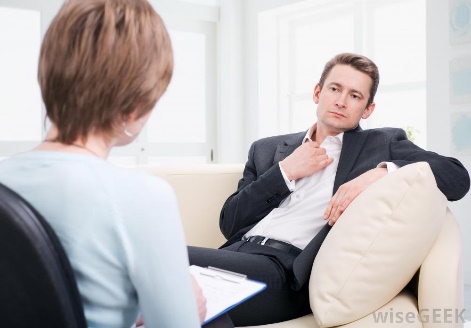 Tell us 3 things you observe about the patient in the picture?Tell us 3 things you observe about the patient in the picture?Tell us 3 things you observe about the patient in the picture?Tell us 3 things you observe about the patient in the picture?Tell us 3 things you observe about the patient in the picture?Tell us 3 things you observe about the patient in the picture?Tell us 3 things you observe about the patient in the picture?Tell us 3 things you observe about the patient in the picture?Tell us 3 things you observe about the patient in the picture?Tell us 3 things you observe about the patient in the picture?Tell us 3 things you observe about the patient in the picture?Tell us 3 things you observe about the patient in the picture?Tell us 3 things you observe about the patient in the picture?Tell us 3 things you observe about the patient in the picture?Tell us 3 things you observe about the patient in the picture?Tell us 3 things you observe about the patient in the picture?Tell us 3 things you observe about the patient in the picture?Tell us 3 things you observe about the patient in the picture?Tell us 3 things you observe about the patient in the picture?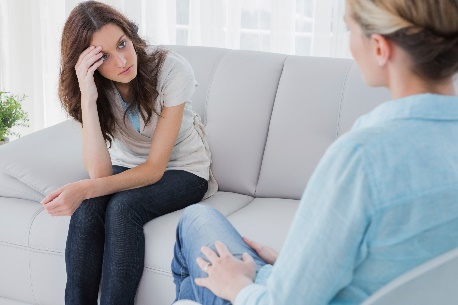 Tell us 3 things you observe about the patient in the picture?Tell us 3 things you observe about the patient in the picture?Tell us 3 things you observe about the patient in the picture?Tell us 3 things you observe about the patient in the picture?Tell us 3 things you observe about the patient in the picture?Tell us 3 things you observe about the patient in the picture?Tell us 3 things you observe about the patient in the picture?Tell us 3 things you observe about the patient in the picture?Tell us 3 things you observe about the patient in the picture?Tell us 3 things you observe about the patient in the picture?Tell us 3 things you observe about the patient in the picture?Tell us 3 things you observe about the patient in the picture?Tell us 3 things you observe about the patient in the picture?Tell us 3 things you observe about the patient in the picture?Tell us 3 things you observe about the patient in the picture?Tell us 3 things you observe about the patient in the picture?Tell us 3 things you observe about the patient in the picture?Tell us 3 things you observe about the patient in the picture?Tell us 3 things you observe about the patient in the picture?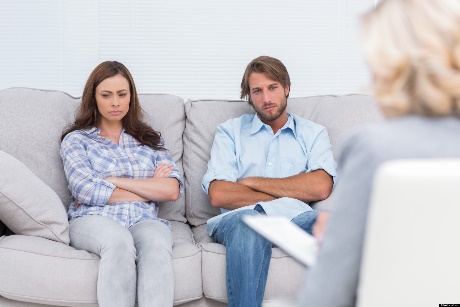 Tell us 3 things you observe about the patients in the picture?Tell us 3 things you observe about the patients in the picture?Tell us 3 things you observe about the patients in the picture?Tell us 3 things you observe about the patients in the picture?Tell us 3 things you observe about the patients in the picture?Tell us 3 things you observe about the patients in the picture?Tell us 3 things you observe about the patients in the picture?Tell us 3 things you observe about the patients in the picture?Tell us 3 things you observe about the patients in the picture?Tell us 3 things you observe about the patients in the picture?Tell us 3 things you observe about the patients in the picture?Tell us 3 things you observe about the patients in the picture?Tell us 3 things you observe about the patients in the picture?Tell us 3 things you observe about the patients in the picture?Tell us 3 things you observe about the patients in the picture?Tell us 3 things you observe about the patients in the picture?Tell us 3 things you observe about the patients in the picture?Tell us 3 things you observe about the patients in the picture?Tell us 3 things you observe about the patients in the picture?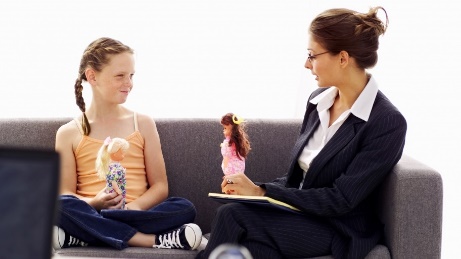 Tell us 3 things you observe about the patient in the picture?Tell us 3 things you observe about the patient in the picture?Tell us 3 things you observe about the patient in the picture?Tell us 3 things you observe about the patient in the picture?Tell us 3 things you observe about the patient in the picture?Tell us 3 things you observe about the patient in the picture?Tell us 3 things you observe about the patient in the picture?Tell us 3 things you observe about the patient in the picture?Tell us 3 things you observe about the patient in the picture?Tell us 3 things you observe about the patient in the picture?Tell us 3 things you observe about the patient in the picture?Tell us 3 things you observe about the patient in the picture?Tell us 3 things you observe about the patient in the picture?Tell us 3 things you observe about the patient in the picture?Tell us 3 things you observe about the patient in the picture?Tell us 3 things you observe about the patient in the picture?Tell us 3 things you observe about the patient in the picture?Tell us 3 things you observe about the patient in the picture?Tell us 3 things you observe about the patient in the picture?EducationEducationEducationEducationEducationEducationEducationEducationEducationEducationEducationEducationEducationEducationEducationEducationEducationEducationEducationEducationEducationEducationEducationEducationEducationEducationEducationEducationEducationEducationEducationEducationEducationEducationEducationEducationEducationEducationEducationEducationEducationEducationCollegeCollegeAddressAddressAddressAddressFromFromToToToToDid you graduate?Did you graduate?Did you graduate?Did you graduate?Did you graduate?YES  YES  YES  YES  NO  NO  NO  NO  DegreeDegreeDegreeDegreeDegreeOtherOtherAddressAddressAddressAddressFromFromToToToToDid you graduate?Did you graduate?Did you graduate?Did you graduate?Did you graduate?YES  YES  YES  YES  NO  NO  NO  NO  DegreeDegreeDegreeDegreeDegreeReferencesReferencesReferencesReferencesReferencesReferencesReferencesReferencesReferencesReferencesReferencesReferencesReferencesReferencesReferencesReferencesReferencesReferencesReferencesReferencesReferencesReferencesReferencesReferencesReferencesReferencesReferencesReferencesReferencesReferencesReferencesReferencesReferencesReferencesReferencesReferencesReferencesReferencesReferencesReferencesReferencesReferencesPlease list three professional references.Please list three professional references.Please list three professional references.Please list three professional references.Please list three professional references.Please list three professional references.Please list three professional references.Please list three professional references.Please list three professional references.Please list three professional references.Please list three professional references.Please list three professional references.Please list three professional references.Please list three professional references.Please list three professional references.Please list three professional references.Please list three professional references.Please list three professional references.Please list three professional references.Please list three professional references.Please list three professional references.Please list three professional references.Please list three professional references.Please list three professional references.Please list three professional references.Please list three professional references.Please list three professional references.Please list three professional references.Please list three professional references.Please list three professional references.Please list three professional references.Please list three professional references.Please list three professional references.Please list three professional references.Please list three professional references.Please list three professional references.Please list three professional references.Please list three professional references.Please list three professional references.Please list three professional references.Please list three professional references.Please list three professional references.Full NameFull NameFull NameFull NameFull NameRelationshipRelationshipRelationshipRelationshipRelationshipRelationshipRelationshipRelationshipCompanyCompanyCompanyCompanyCompanyPhonePhonePhonePhonePhoneAddressAddressAddressAddressAddressFull NameFull NameFull NameFull NameFull NameRelationshipRelationshipRelationshipRelationshipRelationshipRelationshipRelationshipRelationshipCompanyCompanyCompanyCompanyCompanyPhonePhonePhonePhonePhoneAddressAddressAddressAddressAddressFull NameFull NameFull NameFull NameFull NameRelationshipRelationshipRelationshipRelationshipRelationshipRelationshipRelationshipRelationshipCompanyCompanyCompanyCompanyCompanyPhonePhonePhonePhonePhoneAddressAddressAddressAddressAddressPrevious EmploymentPrevious EmploymentPrevious EmploymentPrevious EmploymentPrevious EmploymentPrevious EmploymentPrevious EmploymentPrevious EmploymentPrevious EmploymentPrevious EmploymentPrevious EmploymentPrevious EmploymentPrevious EmploymentPrevious EmploymentPrevious EmploymentPrevious EmploymentPrevious EmploymentPrevious EmploymentPrevious EmploymentPrevious EmploymentPrevious EmploymentPrevious EmploymentPrevious EmploymentPrevious EmploymentPrevious EmploymentPrevious EmploymentPrevious EmploymentPrevious EmploymentPrevious EmploymentPrevious EmploymentPrevious EmploymentPrevious EmploymentPrevious EmploymentPrevious EmploymentPrevious EmploymentPrevious EmploymentPrevious EmploymentPrevious EmploymentPrevious EmploymentPrevious EmploymentPrevious EmploymentPrevious EmploymentCompanyCompanyCompanyCompanyPhonePhonePhonePhonePhoneAddressAddressAddressSupervisorSupervisorSupervisorSupervisorSupervisorSupervisorJob TitleJob TitleJob TitleStarting SalaryStarting SalaryStarting SalaryStarting SalaryStarting Salary$$$$$$$$Ending SalaryEnding SalaryEnding SalaryEnding SalaryEnding Salary$$$$ResponsibilitiesResponsibilitiesResponsibilitiesResponsibilitiesResponsibilitiesResponsibilitiesResponsibilitiesResponsibilitiesResponsibilitiesFromToToToToReason for LeavingReason for LeavingReason for LeavingReason for LeavingReason for LeavingReason for LeavingMay we contact your previous supervisor for a reference?May we contact your previous supervisor for a reference?May we contact your previous supervisor for a reference?May we contact your previous supervisor for a reference?May we contact your previous supervisor for a reference?May we contact your previous supervisor for a reference?May we contact your previous supervisor for a reference?May we contact your previous supervisor for a reference?May we contact your previous supervisor for a reference?May we contact your previous supervisor for a reference?May we contact your previous supervisor for a reference?May we contact your previous supervisor for a reference?May we contact your previous supervisor for a reference?May we contact your previous supervisor for a reference?May we contact your previous supervisor for a reference?May we contact your previous supervisor for a reference?May we contact your previous supervisor for a reference?May we contact your previous supervisor for a reference?May we contact your previous supervisor for a reference?May we contact your previous supervisor for a reference?May we contact your previous supervisor for a reference?May we contact your previous supervisor for a reference?YES  YES  YES  NO  NO  NO  NO  NO  CompanyCompanyCompanyCompanyPhonePhonePhonePhonePhoneAddressAddressAddressSupervisorSupervisorSupervisorSupervisorSupervisorSupervisorJob TitleJob TitleJob TitleStarting SalaryStarting SalaryStarting SalaryStarting SalaryStarting Salary$$$$$$$$Ending SalaryEnding SalaryEnding SalaryEnding SalaryEnding Salary$$$$ResponsibilitiesResponsibilitiesResponsibilitiesResponsibilitiesResponsibilitiesResponsibilitiesResponsibilitiesResponsibilitiesResponsibilitiesFromToToToToReason for LeavingReason for LeavingReason for LeavingReason for LeavingReason for LeavingReason for LeavingMay we contact your previous supervisor for a reference?May we contact your previous supervisor for a reference?May we contact your previous supervisor for a reference?May we contact your previous supervisor for a reference?May we contact your previous supervisor for a reference?May we contact your previous supervisor for a reference?May we contact your previous supervisor for a reference?May we contact your previous supervisor for a reference?May we contact your previous supervisor for a reference?May we contact your previous supervisor for a reference?May we contact your previous supervisor for a reference?May we contact your previous supervisor for a reference?May we contact your previous supervisor for a reference?May we contact your previous supervisor for a reference?May we contact your previous supervisor for a reference?May we contact your previous supervisor for a reference?May we contact your previous supervisor for a reference?May we contact your previous supervisor for a reference?May we contact your previous supervisor for a reference?May we contact your previous supervisor for a reference?May we contact your previous supervisor for a reference?May we contact your previous supervisor for a reference?YES  YES  YES  NO  NO  NO  NO  NO  Military ServiceMilitary ServiceMilitary ServiceMilitary ServiceMilitary ServiceMilitary ServiceMilitary ServiceMilitary ServiceMilitary ServiceMilitary ServiceMilitary ServiceMilitary ServiceMilitary ServiceMilitary ServiceMilitary ServiceMilitary ServiceMilitary ServiceMilitary ServiceMilitary ServiceMilitary ServiceMilitary ServiceMilitary ServiceMilitary ServiceMilitary ServiceMilitary ServiceMilitary ServiceMilitary ServiceMilitary ServiceMilitary ServiceMilitary ServiceMilitary ServiceMilitary ServiceMilitary ServiceMilitary ServiceMilitary ServiceMilitary ServiceMilitary ServiceMilitary ServiceMilitary ServiceMilitary ServiceMilitary ServiceMilitary ServiceBranchBranchBranchFromFromFromToToRank at DischargeRank at DischargeRank at DischargeRank at DischargeRank at DischargeRank at DischargeRank at DischargeRank at DischargeRank at DischargeRank at DischargeRank at DischargeType of DischargeType of DischargeType of DischargeType of DischargeType of DischargeType of DischargeType of DischargeIf other than honorable, explainIf other than honorable, explainIf other than honorable, explainIf other than honorable, explainIf other than honorable, explainIf other than honorable, explainIf other than honorable, explainIf other than honorable, explainIf other than honorable, explainIf other than honorable, explainIf other than honorable, explainIf other than honorable, explainIf other than honorable, explainIf other than honorable, explainIf other than honorable, explainDisclaimer and SignatureDisclaimer and SignatureDisclaimer and SignatureDisclaimer and SignatureDisclaimer and SignatureDisclaimer and SignatureDisclaimer and SignatureDisclaimer and SignatureDisclaimer and SignatureDisclaimer and SignatureDisclaimer and SignatureDisclaimer and SignatureDisclaimer and SignatureDisclaimer and SignatureDisclaimer and SignatureDisclaimer and SignatureDisclaimer and SignatureDisclaimer and SignatureDisclaimer and SignatureDisclaimer and SignatureDisclaimer and SignatureDisclaimer and SignatureDisclaimer and SignatureDisclaimer and SignatureDisclaimer and SignatureDisclaimer and SignatureDisclaimer and SignatureDisclaimer and SignatureDisclaimer and SignatureDisclaimer and SignatureDisclaimer and SignatureDisclaimer and SignatureDisclaimer and SignatureDisclaimer and SignatureDisclaimer and SignatureDisclaimer and SignatureDisclaimer and SignatureDisclaimer and SignatureDisclaimer and SignatureDisclaimer and SignatureDisclaimer and SignatureDisclaimer and SignatureI certify that my answers are true and complete to the best of my knowledge. If this application leads to employment, I understand that false or misleading information in my application or interview 
may result in my release.I certify that my answers are true and complete to the best of my knowledge. If this application leads to employment, I understand that false or misleading information in my application or interview 
may result in my release.I certify that my answers are true and complete to the best of my knowledge. If this application leads to employment, I understand that false or misleading information in my application or interview 
may result in my release.I certify that my answers are true and complete to the best of my knowledge. If this application leads to employment, I understand that false or misleading information in my application or interview 
may result in my release.I certify that my answers are true and complete to the best of my knowledge. If this application leads to employment, I understand that false or misleading information in my application or interview 
may result in my release.I certify that my answers are true and complete to the best of my knowledge. If this application leads to employment, I understand that false or misleading information in my application or interview 
may result in my release.I certify that my answers are true and complete to the best of my knowledge. If this application leads to employment, I understand that false or misleading information in my application or interview 
may result in my release.I certify that my answers are true and complete to the best of my knowledge. If this application leads to employment, I understand that false or misleading information in my application or interview 
may result in my release.I certify that my answers are true and complete to the best of my knowledge. If this application leads to employment, I understand that false or misleading information in my application or interview 
may result in my release.I certify that my answers are true and complete to the best of my knowledge. If this application leads to employment, I understand that false or misleading information in my application or interview 
may result in my release.I certify that my answers are true and complete to the best of my knowledge. If this application leads to employment, I understand that false or misleading information in my application or interview 
may result in my release.I certify that my answers are true and complete to the best of my knowledge. If this application leads to employment, I understand that false or misleading information in my application or interview 
may result in my release.I certify that my answers are true and complete to the best of my knowledge. If this application leads to employment, I understand that false or misleading information in my application or interview 
may result in my release.I certify that my answers are true and complete to the best of my knowledge. If this application leads to employment, I understand that false or misleading information in my application or interview 
may result in my release.I certify that my answers are true and complete to the best of my knowledge. If this application leads to employment, I understand that false or misleading information in my application or interview 
may result in my release.I certify that my answers are true and complete to the best of my knowledge. If this application leads to employment, I understand that false or misleading information in my application or interview 
may result in my release.I certify that my answers are true and complete to the best of my knowledge. If this application leads to employment, I understand that false or misleading information in my application or interview 
may result in my release.I certify that my answers are true and complete to the best of my knowledge. If this application leads to employment, I understand that false or misleading information in my application or interview 
may result in my release.I certify that my answers are true and complete to the best of my knowledge. If this application leads to employment, I understand that false or misleading information in my application or interview 
may result in my release.I certify that my answers are true and complete to the best of my knowledge. If this application leads to employment, I understand that false or misleading information in my application or interview 
may result in my release.I certify that my answers are true and complete to the best of my knowledge. If this application leads to employment, I understand that false or misleading information in my application or interview 
may result in my release.I certify that my answers are true and complete to the best of my knowledge. If this application leads to employment, I understand that false or misleading information in my application or interview 
may result in my release.I certify that my answers are true and complete to the best of my knowledge. If this application leads to employment, I understand that false or misleading information in my application or interview 
may result in my release.I certify that my answers are true and complete to the best of my knowledge. If this application leads to employment, I understand that false or misleading information in my application or interview 
may result in my release.I certify that my answers are true and complete to the best of my knowledge. If this application leads to employment, I understand that false or misleading information in my application or interview 
may result in my release.I certify that my answers are true and complete to the best of my knowledge. If this application leads to employment, I understand that false or misleading information in my application or interview 
may result in my release.I certify that my answers are true and complete to the best of my knowledge. If this application leads to employment, I understand that false or misleading information in my application or interview 
may result in my release.I certify that my answers are true and complete to the best of my knowledge. If this application leads to employment, I understand that false or misleading information in my application or interview 
may result in my release.I certify that my answers are true and complete to the best of my knowledge. If this application leads to employment, I understand that false or misleading information in my application or interview 
may result in my release.I certify that my answers are true and complete to the best of my knowledge. If this application leads to employment, I understand that false or misleading information in my application or interview 
may result in my release.I certify that my answers are true and complete to the best of my knowledge. If this application leads to employment, I understand that false or misleading information in my application or interview 
may result in my release.I certify that my answers are true and complete to the best of my knowledge. If this application leads to employment, I understand that false or misleading information in my application or interview 
may result in my release.I certify that my answers are true and complete to the best of my knowledge. If this application leads to employment, I understand that false or misleading information in my application or interview 
may result in my release.I certify that my answers are true and complete to the best of my knowledge. If this application leads to employment, I understand that false or misleading information in my application or interview 
may result in my release.I certify that my answers are true and complete to the best of my knowledge. If this application leads to employment, I understand that false or misleading information in my application or interview 
may result in my release.I certify that my answers are true and complete to the best of my knowledge. If this application leads to employment, I understand that false or misleading information in my application or interview 
may result in my release.I certify that my answers are true and complete to the best of my knowledge. If this application leads to employment, I understand that false or misleading information in my application or interview 
may result in my release.I certify that my answers are true and complete to the best of my knowledge. If this application leads to employment, I understand that false or misleading information in my application or interview 
may result in my release.I certify that my answers are true and complete to the best of my knowledge. If this application leads to employment, I understand that false or misleading information in my application or interview 
may result in my release.I certify that my answers are true and complete to the best of my knowledge. If this application leads to employment, I understand that false or misleading information in my application or interview 
may result in my release.I certify that my answers are true and complete to the best of my knowledge. If this application leads to employment, I understand that false or misleading information in my application or interview 
may result in my release.I certify that my answers are true and complete to the best of my knowledge. If this application leads to employment, I understand that false or misleading information in my application or interview 
may result in my release.SignatureSignatureSignatureSignatureSignatureSignatureDateDate